Publicado en Madrid el 24/06/2020 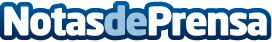 Más de 300 empresas deciden el futuro de la concienciación en ciberseguridad en L1v3! CyberSec FestivalEl pasado 18 de junio se celebró L1v3! CyberSec Festival, un evento nunca visto en Internet sobre concienciación, que combinó contenidos por expertos del ámbito público y privado, y ocio interactivo alrededor de la ciberseguridad, en el que además se presentó Firewall, el primer videojuego corporativo para concienciar y predecir ataques en organizacionesDatos de contacto:Natalia Jiménez Ruizhttps://aiwin.io/es/live-cybersec-festival/910744432‬Nota de prensa publicada en: https://www.notasdeprensa.es/mas-de-300-empresas-deciden-el-futuro-de-la Categorias: Juegos Eventos E-Commerce Ciberseguridad Recursos humanos Gaming http://www.notasdeprensa.es